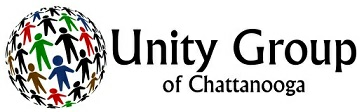 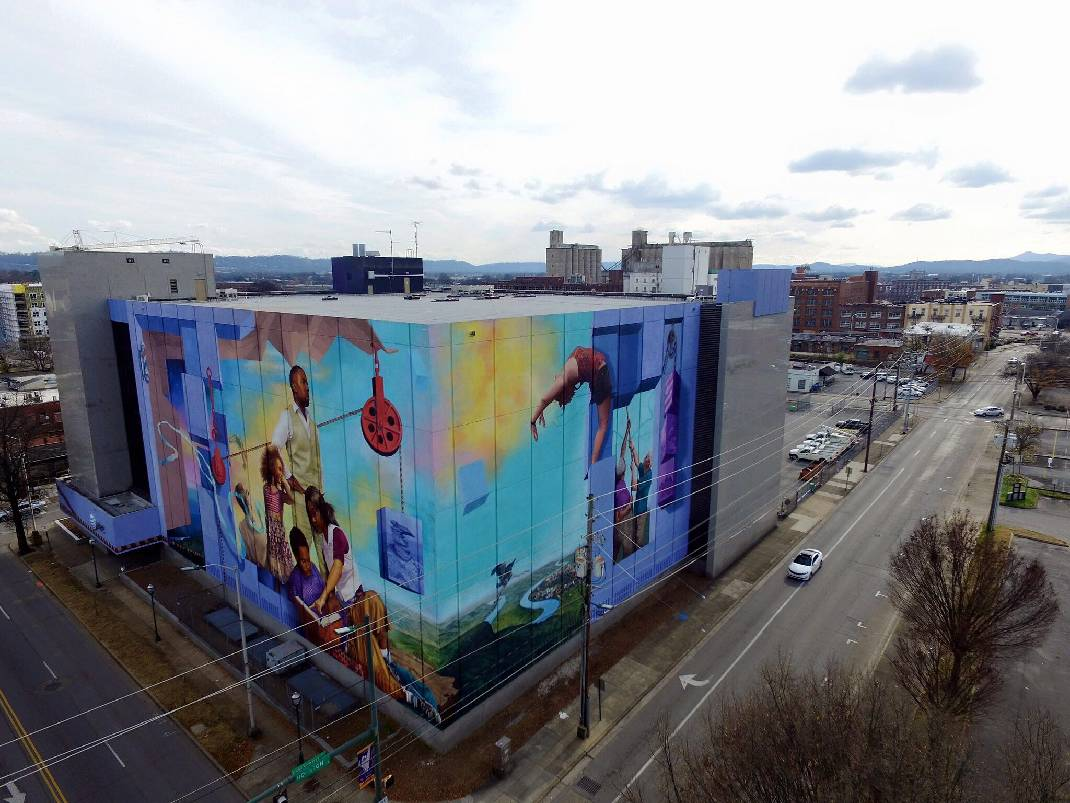 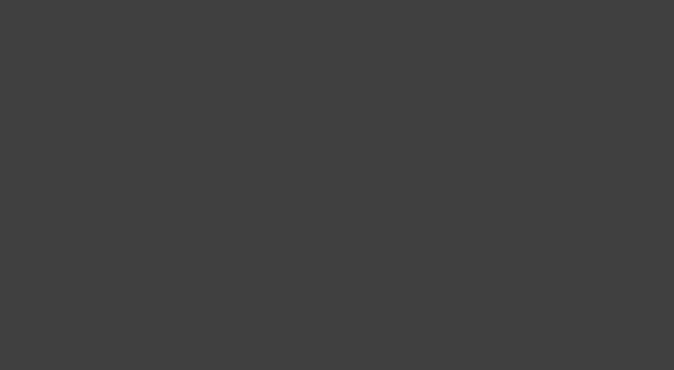 TABLE 1: Black & White Population Shift in 20 Urban Chattanooga Census Tracts: 2010-2020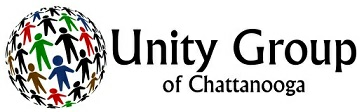 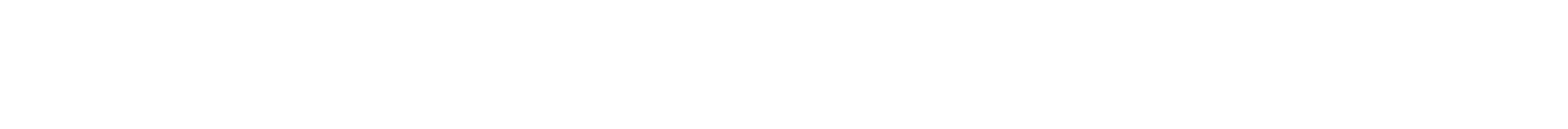 Census Brief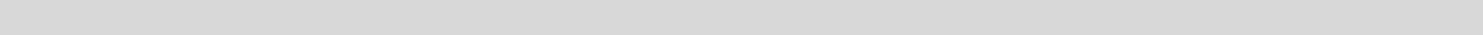 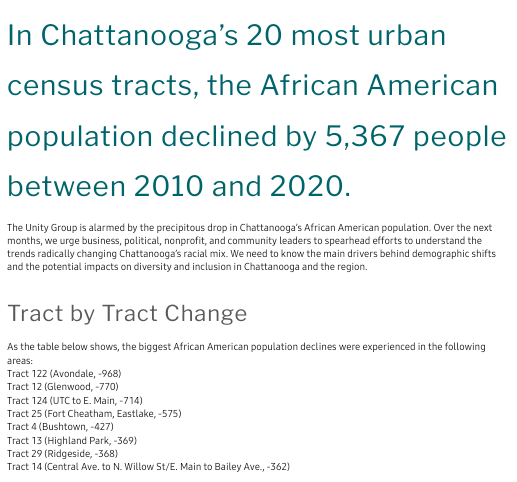 BlackBlackWhiteWhiteTract202020102020201042,5132,9403341236971063,1932,81571691193,8503,56982554021,521855122,2353,005528397137061,07574764614518880911789161,9062,012840398183826291,9081,947193,5533,56047725523465438543797251,8212,3961,4151,836268851,191510732287818192,5742,798291,1471,5151,1461,031316093271,5621,06512013221,9471,7581221,7372,7051301361232,6542,9681,4381,4481247281,4423,9883,474TOTAL25,19430,56131,58228,879Change-5,3672,703% Change-17.56%9.36%